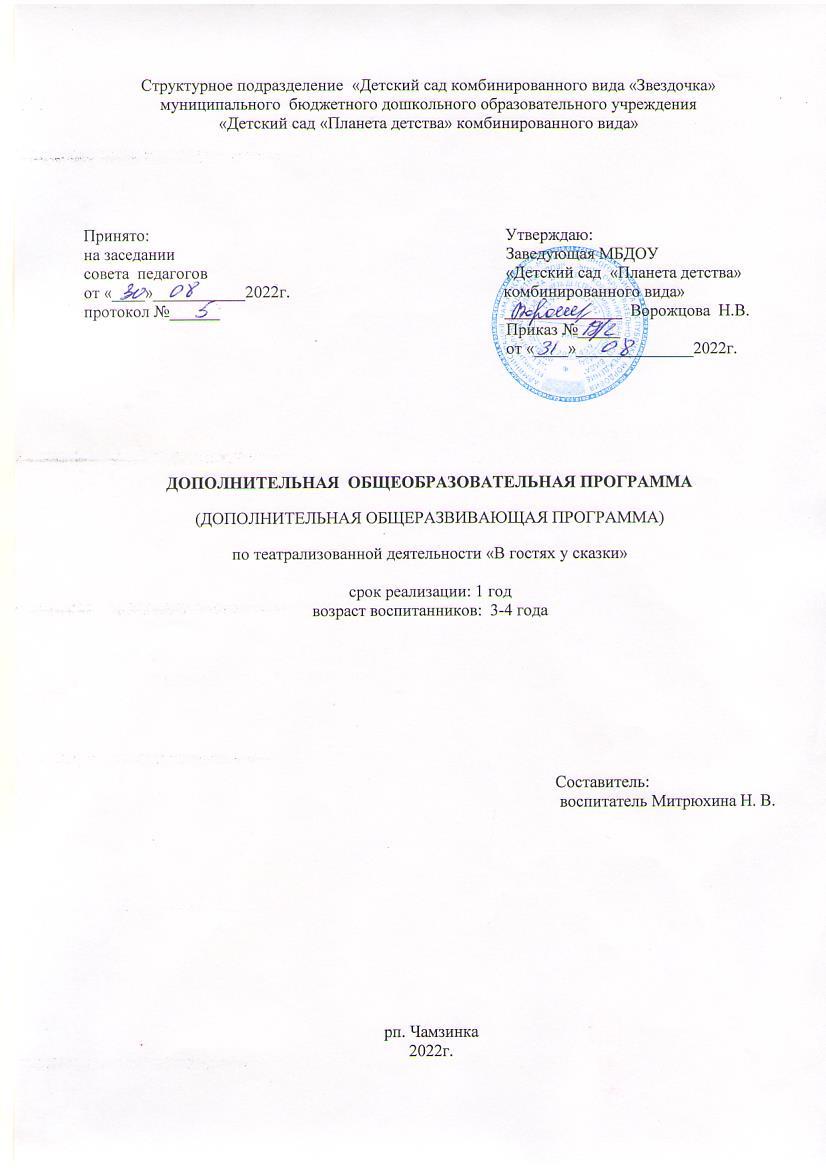 Пояснительная запискаПрограмма формирования культуры здорового и безопасного образа жизни детей в соответствии с определением ФГОС – это комплексная программа формирования их знаний, установок, личностных ориентиров и норм поведения, обеспечивающих сохранение и укрепление физического и психического здоровья, как одного из ценностных составляющих, способствующих познавательному и эмоциональному развитию ребенка.								В качестве одного из средств, помогающих сохранить эмоциональное благополучие ребенка в детском саду может служить интересная и доступная для него театрально-игровая деятельность.							Развитие творческой активности ребенка, его эмоций и чувств, раскрепощение поведения дошкольника, создание максимально комфортной ситуации общения детей друг с другом и воспитателем – актуальные проблемы современной педагогической науки и практики.					Детское творчество особенно проявляется в играх – драматизациях, в основе которых лежит народный фольклор: это сказки, потешки. Как правило, сюжет и игровые действия здесь определены самим содержанием произведения и обыгрывая сюжет, ребенок закрепляет, уточняет и расширяет знания об окружающем. Но чтобы дети могли передать соответствующий образ, у них надо развивать воображение, учить их ставить себя на место героев произведения, проникаться их чувствами, переживаниями. П.Блонский считал, что все виды игр по существу являются искусством ребенка, его творчеством, значит и игры – драматизации можно назвать творческой игрой.						Творчество детей в этих играх направлено на создание игровой ситуации, на более эмоциональное воплощение взятой на себя роли.					Такие игры возникают в том случае, если ребенок освоил сказку или потешку как художественное произведение, а взрослый обеспечил творческий, импровизационный характер этого освоения. Для сохранения игровой сущности потешки важно обеспечивать активную позицию ребенка в этом освоении. Партнерский стиль общения позволяет детям проявлять творческое начало не под руководством воспитателя, а вместе с ним. Результатом педагогического влияния становится появление у дошкольников творческой активности, мотивов творческой деятельности, потребности в самовыражении.					Дети – дошкольники, как правило, всегда рады приезду в детский сад кукольного театра. Но не меньше они любят и сами разыгрывать небольшие спектакли при помощи кукол, выполняют их просьбы, дают советы, перевоплощаются в тот или иной образ. Они смеются , когда смеются персонажи, грустят вместе с ними, предупреждают об опасности, плачут над неудачами любимого героя, всегда готовы прийти к нему на помощь. Участвуя в театрализованных играх, дети знакомятся с окружающим миром, через образы, краски, звуки. Тематика и содержание театрализованных игр имеют нравственную направленность, которая заключена в каждой сказке, литературном произведении и должна найти место в импровизированных постановках. Это дружба, отзывчивость, доброта, честность, смелость. Любимые герои становятся образцами для подражания.Театрализованные игры позволяю решать многие задачи многие задачи программы детского сада: ознакомления с общественными явлениями, формирования элементарных математических представлений до физического совершенствования, разнообразие тематики, средств изображения, эмоциональность театрализованных игр дают возможность использовать их в целях всестороннего воспитания личности. Активное участие ребят в подготовке атрибутов, декораций развивает их вкус, воспитывает чувство прекрасного. Театрализованные игры помогают воспитателю, любящему своих детей создавать радостную, непринуждённую обстановку в группе.Обоснование проблемы:Недостаточное внимание родителей и детей к театру.Не сформированы умения детей в «актёрском мастерстве».Поверхностные знания родителей о разных видах театра в детском саду и применение их для обыгрывания с детьми.Обоснование направления:Формирование развивающей среды. Это создание театрального уголка в группе, включающего в себя:Настольный театрТеатр резиновой игрушкиПальчиковый театрДекорацииТеатр конусной игрушкиКуклы - бибабоМаски – шапочкиРабота с детьми. Она включает в себя творческую деятельность детей, как совместную (1 раз в неделю проводится кружок театрализованной деятельности), так и самостоятельную. Это:игровое творчествопесенное творчествосочинение сказок, модификация сказок,сопровождение движений кукол словами, песенкой,импровизация,подведение итогов,обработка информации, диагностикаЗаключительный:подведение итоговобработка информации, диагностикапоказ сказки для родителейЦель:Создание условий для эмоционального благополучия детей младшего дошкольного возраста средствами театрализованной деятельности.Развитие творческих способностей детей средствами театрализованной деятельности.Развитие творческой активности детей младшего возраста.Воспитание любви к театру и театральной деятельности.Задачи:1. Создать необходимые условия для проведения театрально–игровой деятельности. Организовать в группе соответствующую развивающую предметно-пространственную среду.2. Закреплять представления об окружающих предметах; умение называть предметы театрального игрового оборудования. Развивать у детей интерес и бережное отношение к игрушкам, театральным куклам.3. Воспитывать умение следить за развитием действия в драматизациях и кукольных спектаклях.4. Развивать речь детей с помощью кукольного театра: обогащение словаря, формирование умения строить предложения, добиваясь правильного и четкого произношения слов.5. Формировать умения передавать мимикой, позой, жестом, движением основные эмоции.6. Знакомить детей с приемами кукловождения настольных кукол.7. Формировать умения концентрировать внимание на игрушке, театральной кукле.8. Поощрять желание участвовать в танцевальных импровизациях.9. Развивать инициативу и самостоятельности детей в играх с театральными куклами.11. Развивать желания выступать перед родителями, сотрудниками детского сада.Рабочая программа предназначена для детей 3-4 лет (вторая младшая группа) и рассчитана на 14 недель.Ожидаемые результатыРаскрытие творческих способностей детей (интонационное проговаривание, эмоциональный настрой, мимическую выразительность, навыки имитации).Развитие психологических процессов (мышление, речь, память, внимание, воображение, познавательные процессы фантазии).Личностных качеств (дружеские, партнерские взаимоотношения; коммуникативные навыки; любовь к животным).В рабочей программе определены виды интеграции образовательных областей и целевые ориентиры дошкольного образования.Кружковая работа проводится 1 раз в неделю по 15- 20минут.Диагностика проводится 2 раза в год – в октябре, мае.Срок реализации программы: 2022-2023уч.г.Содержание программыОдна из главных задач современного педагога – научить детей культуре здорового и безопасного образа жизни. Здоровье - это состояние полного физического, душевного и социального благополучия, а не только отсутствие физических дефектов и болезней. Эмоциональную сферу можно рассматривать как один из главных факторов, определяющих психическое здоровье ребенка и становление его исходно благополучной психики. Эмоциональное благополучие ребенка в детском саду – это его положительные эмоции, чувство эмоционального комфорта, защищенности и доверия, важное условие сохранения его психического здоровья.Театральная деятельность помогает развить интересы и способности ребенка; способствуют общему развитию; проявлению любознательности, стремления к познанию нового, усвоению новой информации и новых способов действия, развитию ассоциативного мышления; настойчивости, целеустремленности, проявлению общего интеллекта, эмоций при проигрывании ролей. Кроме того, занятия театральной деятельностью требуют от ребенка решительности, систематичности в работе, трудолюбия, что способствует формированию волевых черт характера. У ребенка развивается умение комбинировать образы, интуиция, смекалка и изобретательность, способность к импровизации.Занятия театральной деятельностью и частые выступления на сцене перед зрителями способствуют реализации творческих сил и духовных потребностей ребенка, раскрепощению и повышению самооценки, Чередование функций исполнителя и зрителя, которые постоянно берет на себя ребенок, помогает ему продемонстрировать товарищам свою позицию, умения, знания, фантазию.Упражнения на развитие речи, дыхания и голоса совершенствуют речевой аппарат ребенка. Выполнение игровых заданий в образах животных и персонажей из сказок помогает лучше овладеть своим телом, осознать пластические возможности движений. Театрализованные игры и спектакли позволяют ребятам с большим интересом и легкостью погружаться в мир фантазии, учат замечать и оценивать свои и чужие промахи. Дети становятся более раскрепощенными, общительными; они учатся четко формулировать свои мысли и излагать их публично, тоньше чувствовать и познавать окружающий мир.Условия, благоприятные для развития театрализованных игр:С раннего возраста учить детей вслушиваться в художественное слово, эмоционально откликаться на него.Воспитывать интерес к драматизации, театральной деятельности.Заботиться об оснащении игр.Уделять серьезное внимание подбору литературных произведений для игр-драматизаций.Педагогическое руководство. Основная цель педагогического руководства – будить воображение ребенка, создавать условия для того, чтобы как можно больше творчества, изобретательности проявляли сами дети.Это создание театрального уголка в группе, включающего в себя:Календарно-тематическое планированиеЛитература:Примерная общеобразовательная программа дошкольного образования «От рождения до школы» под ред. Н.Е.Вераксы, Т.С.Комаровой, М.А.ВасильевойТ.И.Петрова, Е.Я.Сергеева, Е.С.Петрова “Театрализованные игры в д/с” Москва “Школьная пресса” 2000 г.М.Д.Маханева “Театрализованные занятия в д/с” Москва, Творческий центр “Сфера”, 2003 г.Т.Н.Караманенко, Ю.Г.Караманенко “Кукольный театр – дошкольникам” Москва “Просвещение”, 1982 г.И.В.Штанько “Воспитание искусством в д/с” Москва, Творческий центр “сфера”, 2007 г.Н.Ф. Сорокина, Л.Г. Милаванович “Программа Театр – творчество – дети” Москва, 1995 г.Месяц,неделяТема занятияПрограммное содержаниеОктябрь1 неделя«Давайте познакомимся»Формировать у детей живой интерес к театрализованной игре, желание участвовать в общем действии и использовать все окружающее пространство; побуждать детей к активному общению, развивать речь и умение строить диалог.Литература: М. Д. Маханева “Театральные занятия в детском саду” Москва, Творческий центр “Сфера” 2003г.2 неделяСлушание сказки «Колобок»Учить детей слушать сказку в записи, быть внимательным; обратить внимание на то, как рассказчик голосом передаёт особенности героев.Литература: М. Д. Маханева “Театральные занятия в детском саду” Москва, Творческий центр “Сфера” 2003г.3 неделяРазучивание и показ сказки «Колобок»Развивать имитационные навыки; развивать фантазию. Продолжать работу над интонационной выразительностью речи детей и их умение имитировать движения персонажей театрального действия.Литература: М. Д. Маханева “Театральные занятия в детском саду” Москва, Творческий центр “Сфера” 2003г.4 неделя«Волшебный сундучок»»Способствовать развитию актёрских данных у детей. Обогащать словарный запас воспитанников.Литература: М. Д. Маханева “Театральные занятия в детском саду” Москва, Творческий центр “Сфера” 2003г.Ноябрь1 неделя«Забыла девочка котенка покормить, не мог он вспомнить, как покушать попросить».Учить отождествлять себя с театральным персонажем; развивать внимательность; учить сочетать движения и речь; закреплять знания об окружающем.Литература: Т.И.Петрова, Е.Я.Сергеева, Е.С.Петрова“Театрализованные игры в д/с” Москва “Школьная пресса” 2000г.2неделя“Во садочке я была…”.Учить детей свободно двигаться, используя все окружающее пространство; воспитывать эмоционально-образное восприятие содержания небольших стихотворений; помочь найти средства выражения образа в движениях, мимике, жестах.Литература: Н. Ф. Сорокина, Л. Г. Милаванович Программа “Театр – творчество – дети” Москва 1995г.3 неделяИгровая викторина по стихам А. Барто”.Развивать имитационные навыки; развивать фантазию, эмоциональную память; воспитывать дружелюбные отношения в игре; продолжать работу над интонационной выразительностью речи детей и их умением имитировать движения персонажей театрального действия.Литература: М. Д. Маханева “Театральные занятия в детском саду” Москва, Творческий центр “Сфера” 2003г.4 неделяСказка о глупом мышонке” (на «День матери»)Побуждать детей к активному участию в театральной игре; учить четко, проговаривать слова, сочетая движения и речь; учить эмоционально, воспринимать сказку, внимательно относиться к образному слову, запоминать и интонационно выразительно воспроизводить слова и фразы из текста.Литература: М. Д. Маханева  “Театральные занятия в детском саду” Москва, Творческий центр “Сфера” 2003г.Декабрь1 неделяИгры с пальчикамиВспомнить с детьми знакомые пальчиковые игры..Литература: М. Д. Маханева “Театральные занятия в детском саду” Москва, Творческий центр “Сфера” 2003г.2неделя«Холодно зайке» (на фланелиграфе)Продолжать учить слушать сказки, развивать ассоциативное мышление; развивать исполнительские умение через подражание повадкам животных, их движениям и голосу; воспитывать любовь к животным и желание ими любоваться.Литература: М. Д. Маханева “Театральные занятия в детском саду” Москва, Творческий центр “Сфера” 2003г.3 неделя«Мы водили хоровод»Воспитывать доброжелательные отношения между детьми; развивать подражательные навыки и фантазию; формировать у детей необходимый запас эмоций и впечатлений.Литература: Т.И.Петрова, Е.Я.Сергеева, Е.С.Петрова“Театрализованные игры в д/с” Москва “Школьная пресса” 2000г.4 неделя«Заюшкина избушка» (новогодняя сказка).Поддерживать желание детей коллективно рассказывать знакомые сказки; обеспечивать дальнейшее развитие разносторонних представлений о видах театра.Литература: Т.И.Петрова, Е.Я.Сергеева, Е.С.Петрова“Театрализованные игры в д/с” Москва “Школьная пресса” 2000г.Январь1 неделя«Потеряли котятки по дороге перчатки»Развивать умение следить за развитием действия; продолжать учить передавать эмоциональное состояние персонажей.Литература: Т.И.Петрова, Е.Я.Сергеева, Е.С.Петрова “Театрализованные игры в д/с” Москва “Школьная пресса” 2000г.2 неделя«Встали детки в кружок – закружились как снежок»Продолжать учить детей импровизировать под музыку; развивать фантазию, ассоциативное мышление; формировать эстетическое восприятие природы; развивать память физических ощущений.Литература: М. Д. Маханева  “Театральные занятия в детском саду” Москва, Творческий центр “Сфера” 2003г.3 неделя«Мешок с сюрпризом» (театр на картоне)Побуждать интерес к театральной игровой деятельности; обеспечивать более яркое восприятие литературного произведения; развивать пространственное и образное восприятие.Литература: Н. Ф. Сорокина, Л. Г. МилавановичПрограмма “Театр – творчество – дети” Москва 1995г.4 неделя«Заходите в гости к нам»Развивать фантазию и умение ориентироваться в пространстве; формировать произвольное внимание, активизировать интерес к театральному искусству; развивать навыки имитации; учить выражать свои эмоции.Литература: Т.И.Петрова, Е.Я.Сергеева, Е.С.Петрова“Театрализованные игры в д/с” Москва “Школьная пресса” 2000гФевраль1 неделяПотешка «Приходите в гости»Вспомнить потешку, с помощью масок –шапочек, инсценировать ее, учить детей четко выговаривать слова, соблюдать интонацию.Литература: М. Д. Маханева “Театральные занятия в детском саду” Москва, Творческий центр “Сфера” 2003г.2 неделя«Лисичку заяц в дом пустил, и вот на улице один»Познакомить детей со сказкой “Лиса, заяц и петух”; формировать у детей достаточно необходимый запас эмоций и впечатлений; воспитывать дружеские, партнерские взаимопонимания.Литература: М. Д. Маханева “Театральные занятия в детском саду” Москва, Творческий центр “Сфера” 2003г.3 неделя«Ох, и хитрая лиса! Трудно ее выгнать, да!»Учить детей рассказывать сказку с помощью воспитателя; воспитывать коммуникативные навыки общения; учить сочетать речь с пластическими движениями; побуждать участию в театральной игре.Литература: М. Д. Маханева “Театральные занятия в детском саду” Москва, Творческий центр “Сфера” 2003г.4 неделя«Заяц серый куда бегал»Вызвать желание участвовать в драматизации потешки; подводить детей к созданию образа героя, используя для этого мимику, жест, движения.Литература: Т.И.Петрова, Е.Я.Сергеева, Е.С.Петрова“Театрализованные игры в д/с” Москва “Школьная пресса” 2000г.Март1 неделя«Без друзей нам не прожить ни за что на свете»Учить детей отгадывать загадки; развивать исполнительские умения через подражание повадкам животных; воспитывать любовь к животным.Литература: М. Д. Маханева “Театральные занятия в детском саду” Москва, Творческий центр “Сфера” 2003г.2 неделяВ гости к ежику и лисе”.Цель: учить детей интонационно выразительно проговаривать слова чистоговорки, меняя силу голоса; формировать достаточно необходимый запас эмоций и впечатлений; развивать воображение и способности к творчеству; воспитывать дружеские, партнерские взаимопонимания.Литература: Т.И.Петрова, Е.Я.Сергеева, Е.С.Петрова“Театрализованные игры в д/с” Москва “Школьная пресса” 2000г.3 неделя«Мы актеры»Формировать у детей характерные жесты отталкивания, притяжения, раскрытия, закрытия; воспитывать партнерские отношения между детьми.Литература: Н. Ф. Сорокина, Л. Г. МилавановичПрограмма “Театр – творчество – дети” Москва 1995г.4 неделя«В гости пальчики пришли»Развивать мелкую моторику рук в сочетании с речью; развивать устойчивый интерес к различной театральной деятельности; познакомить с театром рук; воспитывать партнерские отношения между детьми; учить детей интонационно выразительно воспроизводить заданную фразу.Литература: Т.И.Петрова, Е.Я.Сергеева, Е.С.Петрова“Театрализованные игры в д/с” Москва “Школьная пресса” 2000г.Апрель1 неделя. «Весна пришла!»Учить детей проговаривать заданную фразу с определенной интонацией в сочетании с жестами; воспитывать коммуникативные навыки общения, учить сочетать напевную речь с пластическими движениями.Литература: М. Д. Маханева  “Театральные занятия в детском саду” Москва, Творческий центр “Сфера” 2003г2 неделя«Смоляной бычок»Развивать умение давать оценку поступкам действующих лиц в театре; продолжать формировать эмоциональную выразительность речи детей.Литература: Т.И.Петрова, Е.Я.Сергеева, Е.С.Петрова“Театрализованные игры в д/с” Москва “Школьная пресса” 2000г.3 неделя«Представьте себе…»Вызвать у детей радостный эмоциональный настрой; развивать элементарные навыки мимики и жестикуляции; учить детей интонационно проговаривать фразы; развивать воображение.Литература: Н. Ф. Сорокина, Л. Г. МилавановичПрограмма “Театр – творчество – дети” Москва 1995г.4 неделя«Воробей и кот»Учить детей слушать сказку; рассказывать ее вместе с воспитателем; формировать необходимый запас эмоций; развивать воображение.Литература: М. Д. Маханева “Театральные занятия в детском саду” Москва, Творческий центр “Сфера” 2003Май1 неделя«В тесноте, да не в обиде»Учить детей отгадывать загадки; воспитывать коммуникативные качества; учить сочетать речь с движением; развивать воображение.Литература: М. Д. Маханева “Театральные занятия в детском саду” Москва, Творческий центр “Сфера” 2003г.2 неделя«Свет мой зеркальце скажи»Развивать способности детей понимать эмоциональное состояние другого человека и уметь адекватно выразить своеЛитература: Н. Ф. Сорокина, Л. Г. МилавановичПрограмма “Театр – творчество – дети” Москва 1995г.3 неделя«На болоте две подружки, две зеленные лягушки»Развивать артикуляционный аппарат и продолжать работу над интонационной выразительностью; учить детей использовать в игре все пространство; воспитывать коммуникативные качества; формировать необходимый запас эмоций.Литература: Т.И.Петрова, Е.Я.Сергеева, Е.С.Петрова“Театрализованные игры в д/с” Москва “Школьная пресса” 2000г.4 неделя«К нам гости пришли!»Вызывать у детей радостный эмоциональный настрой; развивать элементарные навыки мимики и жестикуляции; учит детей интонационно выразительно проговаривать фразы; учить сочетать движения и речь; развивать воображение.Литература: Т.И.Петрова, Е.Я.Сергеева, Е.С.Петрова“Театрализованные игры в д/с” Москва “Школьная пресса” 2000г.